Virginia Commonwealth Chess Kids: Study PlanCommitted to Develop Young Chess TalentsChess Ambition: To Be a Good After-School Chess Player-Play 3-4 games a week-Attend a chess school/club 1 time/week-Join chess tournament 1-2 times a year Chess Ambition: To Be a Good Scholastic Tournament Player-Play 5-8 games a week-Attend a chess school/club 1-2 times a week-Studying/reading chess book independently 2-3 days a week (about 1 hour)-Play online games (15-min time control or slower) at chesscube.com (free)-Join chess tournament: 3-5 times a yearChess Ambition: To Be a Strong Scholastic Tournament Player-Play no less than 10 games a week-Attend a chess school/club 1-2 times a week-Studying/reading chess book independently 3-4 days a week (1-2 hours/session)-Play online games (15-min time control or slower) at chesscube.com (free)Chess Ambition: To Be a Competitive Local Tournament Player-Play no less than 10 games a week-Attend a chess school/club 1-2 times a week-Studying/reading chess book independently at least 4 days a week (2 hours/session)-Play online games (15-min time control or slower) at chesscube.com (free)Highly-Recommended Books:Winning Chess Strategy For Kids: Jeff Coakley 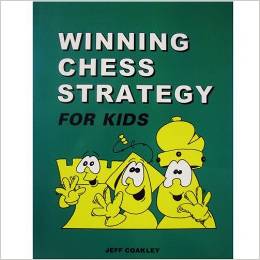 Winning Chess Puzzles For Kids: Jeff Coakley   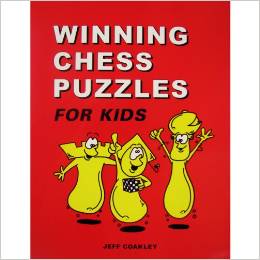 Highly-Recommended Books:Play Winning Chess: Yasser Seirawan                    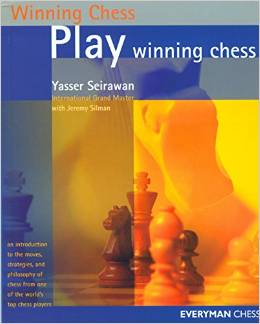 Winning Chess Strategies: Yasser Seirawan         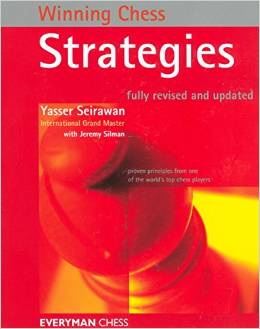       3. Logical Chess Move by Move: Irving Chernev   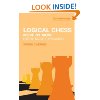       4. Chess Strategy Workbook: Todd Bardwick              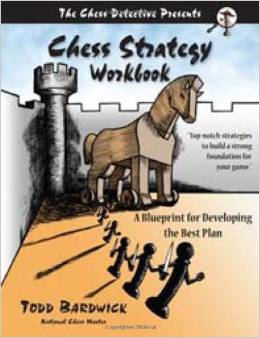 